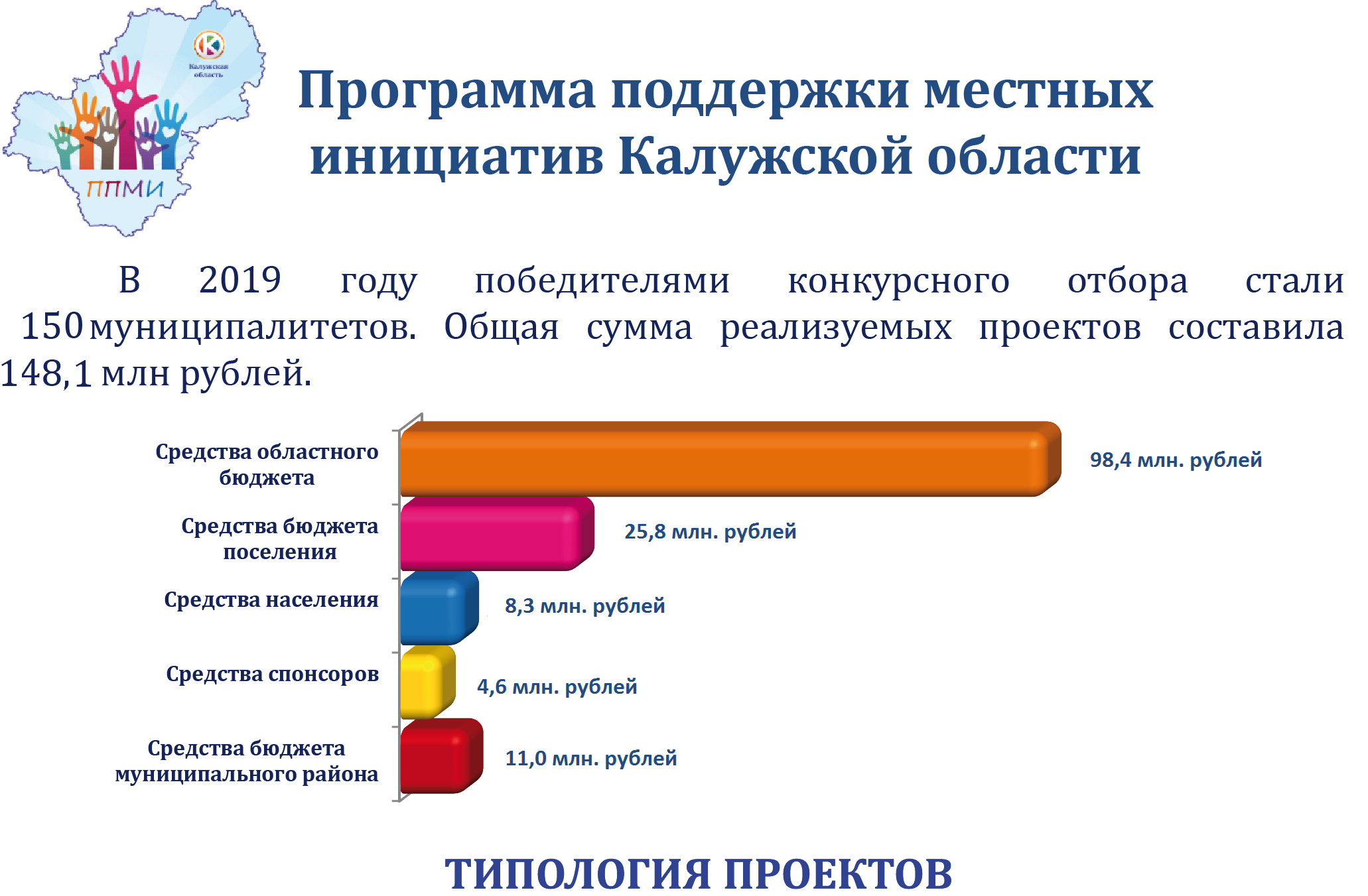 	В 2023 году администрация ГП «Поселок Воротынск» предлагает для участия в областном конкурсе на получение субсидии на реализацию в рамках отбора проектов развития общественной инфраструктуры муниципальных образований Калужской области, основанных на местных инициативах, три проекта. Основным условием реализации программы является обязательное финансовое участие граждан – 4% от общей суммы, это средства жителей поселения.
	Ориентировочная стоимость каждого проекта 1,5 млн.руб. 
из них:- 1,3 млн. руб. — областной бюджет — 86%;- 75 тыс. руб. — районный бюджет — 5%;- 75 тыс. руб. — местный бюджет — 5%;- 60 тыс. руб. — средства жителей поселка — 4%.Давайте вместе сделаем наш поселок лучше!	В этом году на голосование выставлены три объекта, из которых нужно выбрать только ОДИН: Благоустройство территории кладбища «Харское» (2 этап).   Обустройство проезда и парковки в районе ул. Сиреневый бульвар д.6 и ул. Березовая д.4,6.Благоустройство спортивной площадки во дворе по ул.Сиреневый бульвар д.14 и пер.Первомайский д.1,3,5.	 Одним из объектов для выбора, является благоустройство территории муниципального кладбища «Харское» (2 этап).	Благоустройство включает в себя: обустройство линии освещения, обустройство проездов в щебеночном исполнении, установку камер видеонаблюдения.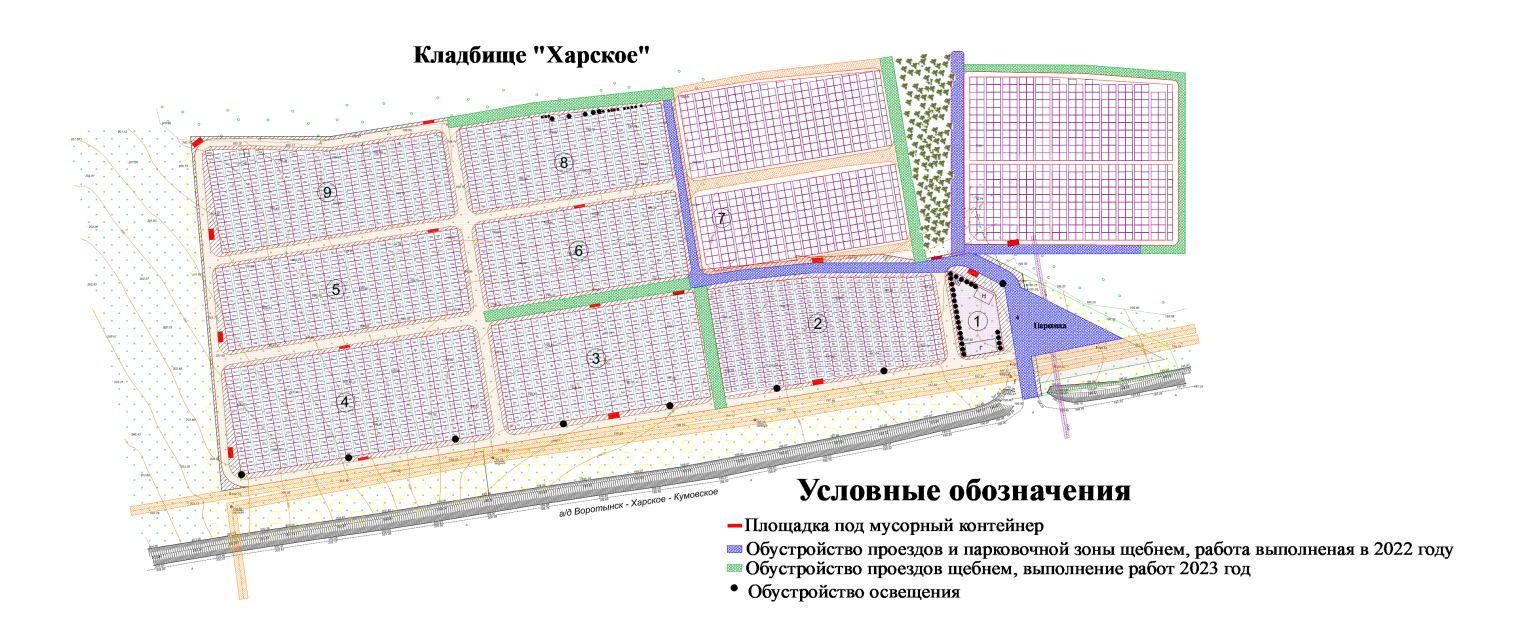 	Следующим объектом, который можно будет реализовать по Программе это: 
обустройство проезда и парковки в районе ул. Сиреневый бульвар д.6 и ул. Березовая д.4, 6, которое включает в себя ремонт проезда и парковочного кармана в асфальтовом исполнении.	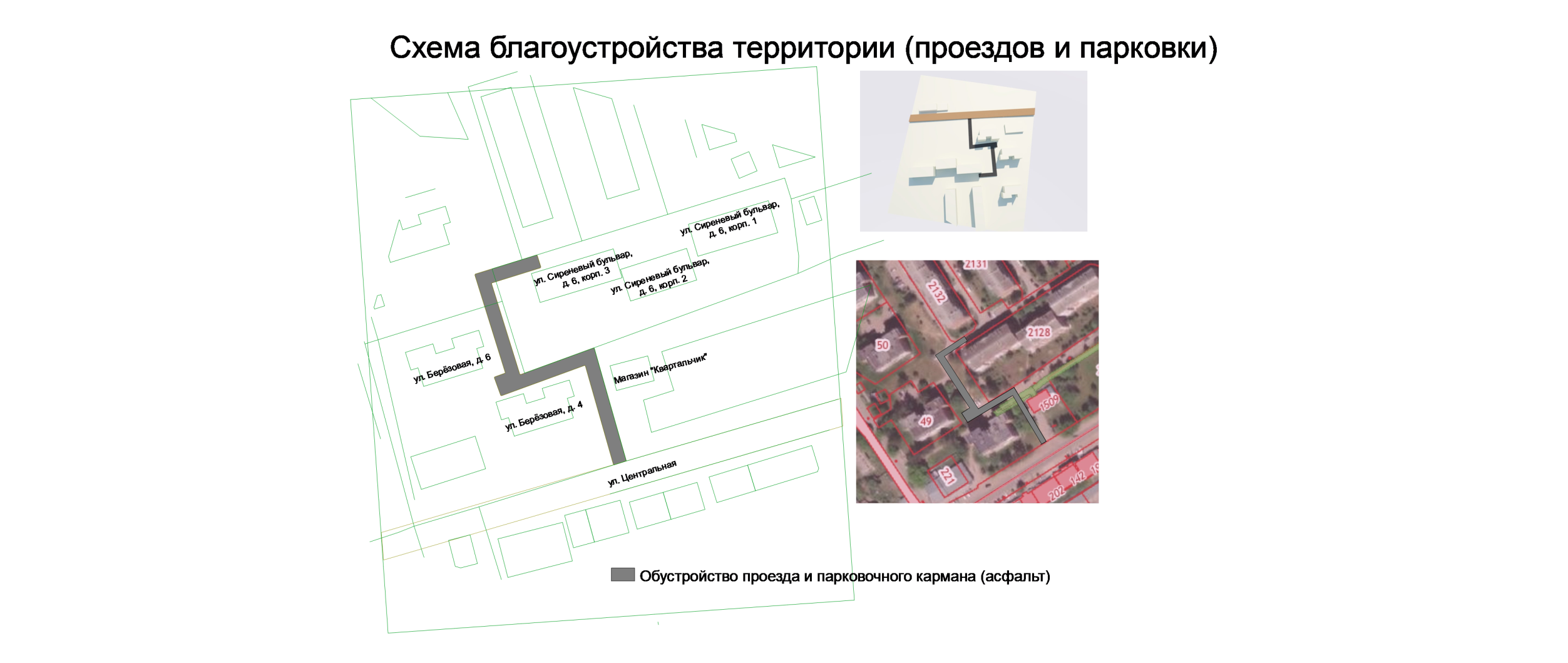 Третьим объектом, который можно реализовать по Программе «Поддержки местных инициатив» является благоустройство спортивной площадки во дворе по ул.Сиреневый бульвар д.14 и пер.Первомайский д.1,3,5, которое включает в себя   установку уличных тренажеров и гимнастических комплексов.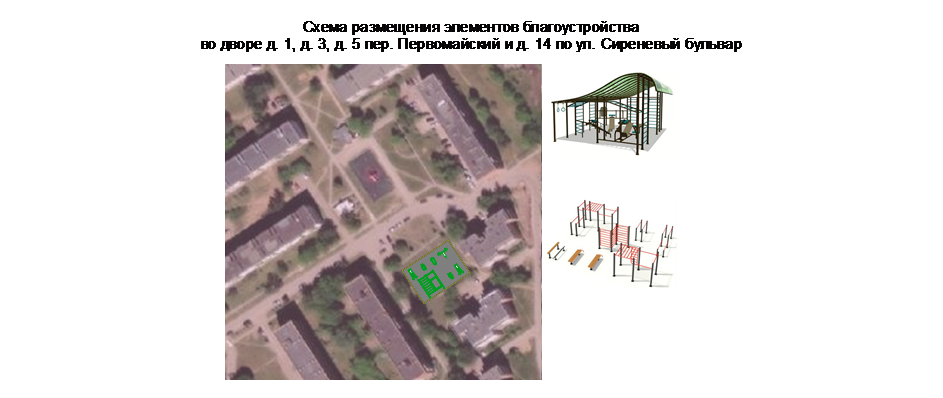 